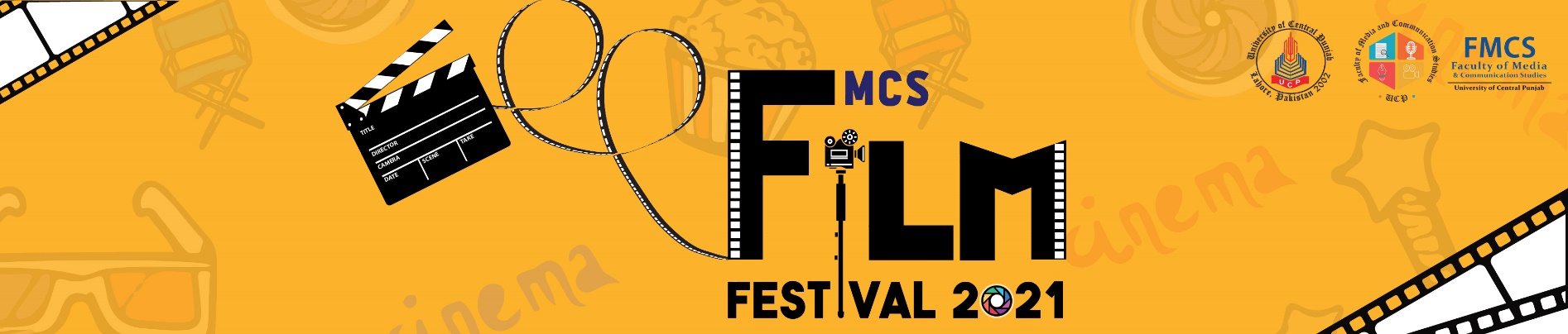 SUBMISSION DETAILS AND GUIDELINESSubmit your films and following applicant & film details at fmcs.film.festival@ucp.edu.pk along with the attached proof of payment (Bank receipt /online payment).APPLICANT DETAILS:Name: Contact: City:Google Drive link: (make sure the rights for the file is open to access) DETAILS OF FILM:Title of Film: ___________________________Team members:Name: ___________Role in film: _________________Type of film: (Mention the categories i.e. Short Film, Documentary or Music VideoFilm Running time: (mention the minutes) PAYMENT DETAILS:For submissions, the payment of Rs. 500/- (Early birds) or Rs. 1000/- (for late entries) should be made on: Account No.0110544055075IBAN: PK28AIIN0000110544055075Branch Code: 0303Account title: University of Central PunjabBank: Al Baraka Bank (Pakistan) Limited.  Johar Town, Lahore.GENERAL INFORMATION:The Faculty of Media and Communication Studies (FMCS) is pleased to host the Film Festival 2021, scheduled to be held in December 2021 at the University of Central Punjab, Lahore. The aim of the two-days festival is to promote the art of filmmaking whilst encouraging creativity and maintain high standards in storytelling.PROGRAM STRUCTURE: Day 1: Workshop and ScreeningsDay 2: Discussion, Screenings and Closing ceremonyRULES:This competition is open for all the young film-makers nationally.  Entries will be judged separately according to the categories defined.For multiple submissions, a separate fee for each submission should be submitted with the required details.The submission should not exceed the time limit mentioned in the poster.The film and documentary can be in any language. However, films in any other language than Urdu should be subtitled in English/Urdu.All submissions must be sent via email to the committee of Film Festival ’21 ONLY.The submitted films will be evaluated by a panel of Judges, prominent personalities of Film/TV/Music industry. Festival organizers and University of Central Punjab will have no influence on the final results.All decisions of the panelists, regarding both shortlisting and the awards, shall be final and may not be challenged or debated upon.FMCS will have no right to broadcast (electronic or online) your content.UCP will have the right to screen your film to the audience and judges of festival. Some shots from the shared content however, can be used to produce the promos of the festival. In lieu of the government’s policies regarding COVID 19, the festival may get delayed or be conducted online.